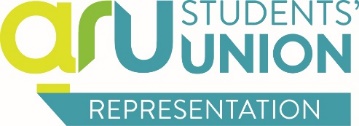 AGAINST NHS CUTS POLICYAGAINST NHS CUTS POLICYAGAINST NHS CUTS POLICYAGAINST NHS CUTS POLICYFor the attention of:Executive CommitteeTaking place on:31/05/17Name:Kat YoungerAction:To noteSummary: This paper provides an update on the implementation of the policySummary: This paper provides an update on the implementation of the policySummary: This paper provides an update on the implementation of the policySummary: This paper provides an update on the implementation of the policyUnion Resolves:Union Resolves:Union Resolves:Completed, in progress or not startedTo stand and campaign against all proposed cuts to NHS servicesTo stand and campaign against all proposed cuts to NHS servicesTo stand and campaign against all proposed cuts to NHS servicesIn progressTo support student campaigns against cuts to the Nursing and Allied Healthcare studentsTo support student campaigns against cuts to the Nursing and Allied Healthcare studentsTo support student campaigns against cuts to the Nursing and Allied Healthcare studentsIn progressTo support local community campaigns against cuts to NHS services.To support local community campaigns against cuts to NHS services.To support local community campaigns against cuts to NHS services.In progressUpdates/notes:Updates/notes:Updates/notes:(&2) We are supporting Giovanna (FHSCE Faculty Rep Cambridge) in organising a group of students to attend the NHS March 4th March 2017 in London.Need to further liaise with local campaigns to support any local action they are taking.(&2) We are supporting Giovanna (FHSCE Faculty Rep Cambridge) in organising a group of students to attend the NHS March 4th March 2017 in London.Need to further liaise with local campaigns to support any local action they are taking.(&2) We are supporting Giovanna (FHSCE Faculty Rep Cambridge) in organising a group of students to attend the NHS March 4th March 2017 in London.Need to further liaise with local campaigns to support any local action they are taking.(&2) We are supporting Giovanna (FHSCE Faculty Rep Cambridge) in organising a group of students to attend the NHS March 4th March 2017 in London.Need to further liaise with local campaigns to support any local action they are taking.